Приложение 2План-схема организации дорожного движения в непосредственной близости от МДОУ «Детский сад № 2»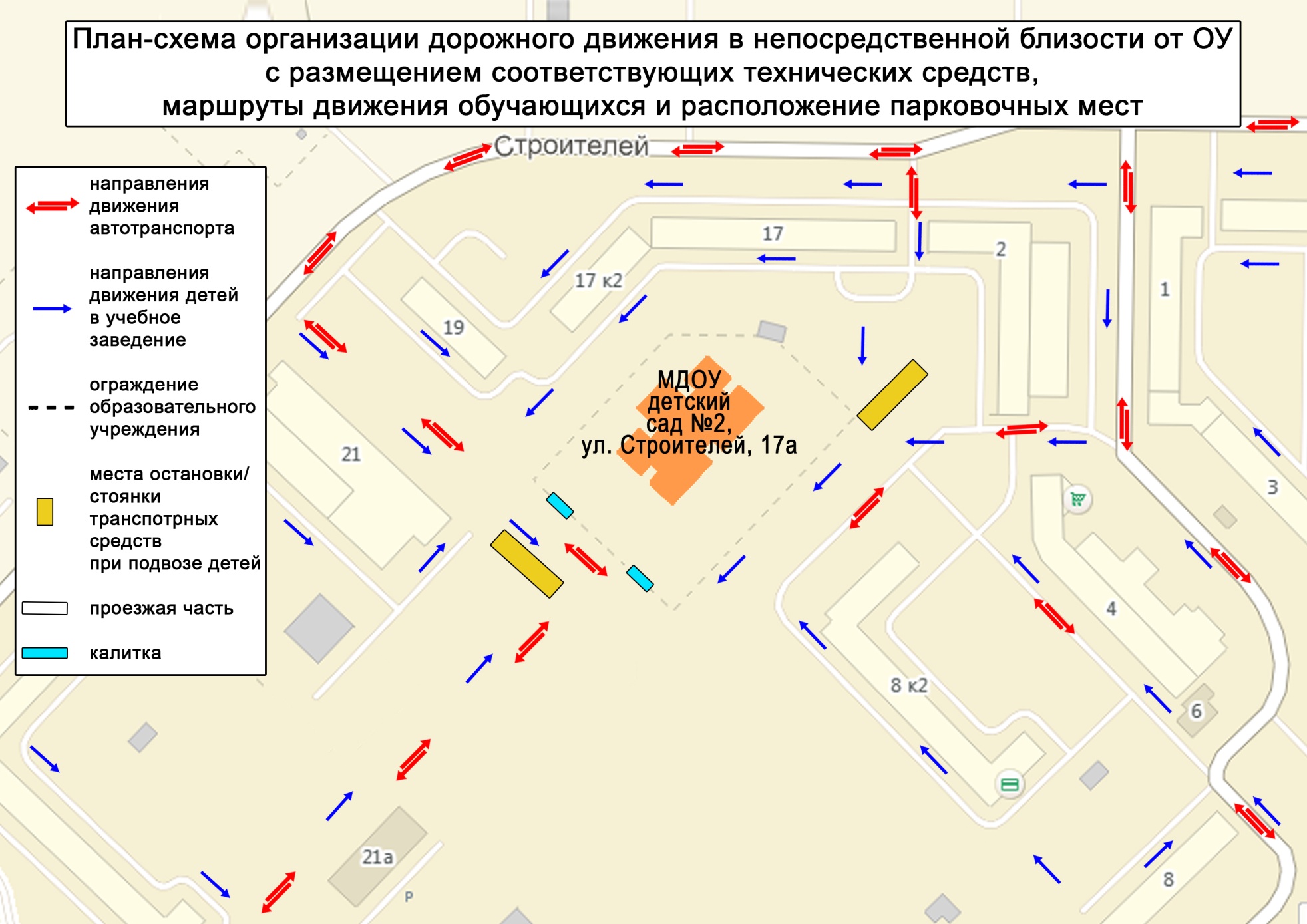 